Breadalbane Academy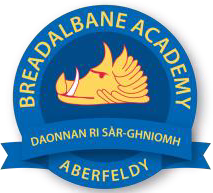 National Qualifications - Course and Assessment Overview 2021 / 2022SUBJECT: 	Engineering Science													LEVEL: N5Term 1August – OctoberTerm 1August – OctoberTerm 2October – DecemberTerm 2October – DecemberTerm 3January – MarchTerm 3January – MarchTerm 4 April – MayCourse ContentType of Assessment /Completion DateCourse ContentType of Assessment /Completion DateCourse ContentType of Assessment /Completion DateFinal Assessment Composition and DateEngineering Contexts and Challenges – EnergyElectronics and Control – Digital ElectronicsElectronics and Control –  Programmable ControlSeptember 2021September 2021October 2021AAR assessmentMechanisms and Structures – StructuresMechanisms and Structures – Structures (Materials)Mechanisms and Structures – MechanismsElectronics and Control –Analogue Electronics (part 1)October 2021November 2021November 2021December 2021Prelim Electronics and Control –Analogue Electronics (part 2)Mechanisms and Structures – PneumaticsEngineering Contexts and Challenges – Engineering SystemsTues 11th JanuaryFebruary 2022March 2022March 2022Written Exam 18th May 2022